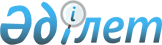 О признании утратившим силу решение акима Федоровского района "Об объявлении чрезвычайной ситуации природного характера" от 26 марта 2021 года № 1Решение акима Федоровского района Костанайской области от 28 июня 2021 года № 2. Зарегистрировано в Министерстве юстиции Республики Казахстан 7 июля 2021 года № 23338
      В соответствии с пунктом 3 статьи 37 Закона Республики Казахстан "О местном государственном управлении и самоуправлении в Республике Казахстан", статьей 27 Закона Республики Казахстан "О правовых актах", РЕШИЛ:
      1. Признать утратившим силу решение акима Федоровского района "Об объявлении чрезвычайной ситуации природного характера" от 26 марта 2021 года № 1 (зарегистрировано в Реестре государственной регистрации нормативных правовых актов под № 9842).
      2. Государственному учреждению "Аппарат акима Федоровского района" в установленном законодательством Республики Казахстан порядке обеспечить:
      1) государственную регистрацию настоящего решения в Министерстве юстиции Республики Казахстан;
      2) размещение настоящего решения на интернет – ресурсе акимата Федоровского района после его официального опубликования.
      3. Контроль за исполнением настоящего решения оставляю за собой.
      4. Настоящее решение вводится в действие по истечении десяти календарных дней после дня его первого официального опубликования.
					© 2012. РГП на ПХВ «Институт законодательства и правовой информации Республики Казахстан» Министерства юстиции Республики Казахстан
				
      Аким района 

Т. Исабаев
